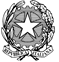 Presidenza del Consiglio dei MinistriSEGRETARIATO GENERALEDipartimento per i servizi strumentaliProcedura aperta telematica sotto soglia per l’affidamento in concessione del servizio di ristorazione e caffetteria presso la sede della Presidenza del Consiglio dei ministri, sita in Roma in via della Mercede n. 96.     CIG n. 900359734A - Codice Iniziativa n. 2931143  Allegato 7, FAC-SIMILE – OFFERTA ECONOMICAIl/La sottoscritto/a ________________________________________________________________________________nato a ______________________________________________________, il __________________ C.F. ____________________________________________________________________________in qualità di:    Titolare o Legale rappresentante   Procuratore speciale/generale del concorrente (società, Consorzio, R.T.I., GEIE): ________________________________________________________________________________con sede in______________________________ via _____________________________________ tel.____________email_________________/PEC________________________________________  partita IVA_______________________codice fiscale ____________________________________per lo svolgimento del servizio in epigrafe offre le sottoelencate percentuali di sconto per le categorie di prodotti previste nel listino prezzi assobar 2013 categ. 3° e 4° integrato con il listino dell’Amministrazione per le categorie “Menù”, “Piatti caldi” e “gelati” (di cui agli allegati 6 e 6.1 del disciplinare di gara):(A titolo di solo esempio si indica:                                     5,00 %                     cinque/00 percento    )IL CONCORRENTE Firmato digitalmente*  Relativamente alla categoria “D” Gastronomia – panini assortiti, la percentuale di sconto sarà applicata al prezzo massimo indicato a pagina 3 del listino Assobar.NOTA BENE: Non sono ammesse percentuali di sconto superiori al 40% dei prezzi a base d’asta. Percentuali di sconto superiori saranno considerate dall’Amministrazione come pari al 40%.Si rappresenta, inoltre, che in caso di mancata indicazione dello sconto offerto per la singola categoria (A, B, C, D, E, F, G, H, I, L) il relativo punteggio sarà considerato pari a 0.B.1 - PERCENTUALE DI SCONTO OFFERTO PER LE CATEGORIE DI PRODOTTI PREVISTE NEL LISTINO ASSOBAR 2013B.1 - PERCENTUALE DI SCONTO OFFERTO PER LE CATEGORIE DI PRODOTTI PREVISTE NEL LISTINO ASSOBAR 2013B.1 - PERCENTUALE DI SCONTO OFFERTO PER LE CATEGORIE DI PRODOTTI PREVISTE NEL LISTINO ASSOBAR 2013B.1 - PERCENTUALE DI SCONTO OFFERTO PER LE CATEGORIE DI PRODOTTI PREVISTE NEL LISTINO ASSOBAR 2013PREZZO A BASE D’ASTAPREZZO A BASE D’ASTA% RIBASSO PER OGNI CATEGORIA% RIBASSO PER OGNI CATEGORIAPrezzi riportati nel listino Assobar (riferiti alla categ. 3° e 4°) integrato con il listino Amministrazione per le categorie assenti (menù, gelateria e piatti caldi) per ogni categoria di prodottoPrezzi riportati nel listino Assobar (riferiti alla categ. 3° e 4°) integrato con il listino Amministrazione per le categorie assenti (menù, gelateria e piatti caldi) per ogni categoria di prodottoIN CIFRE(con due decimali)IN LETTERE(con due decimali)B.1.1Prodotti presenti nella categoria “A” – CAFFETTERIAB.1.2Prodotti presenti nella categoria “B” – PASTICCERIAB.1.3Prodotti presenti nella categoria “C” – BIBITE FREDDEB.1.4Prodotti presenti nella categoria “D” – GASTRONOMIA*B.1.5Prodotti presenti nella categoria “E” – FRULLATI e GELATERIAB.1.6Prodotti presenti nella categoria “F” – APERITIVIB.1.7Prodotti della categoria “G” – PIATTI CALDIB.2.1categoria “H” - MENÙ COMPLETO DEL GIORNOB.2.2categoria “I” - MENÙ COMPLETO A SCELTA/DIETEB.2.3categoria “J” - MENÙ RIDOTTOB.2.4categoria “K” - MENÙ INSALATONAB.2.5categoria “L” - MENÙ GRILL